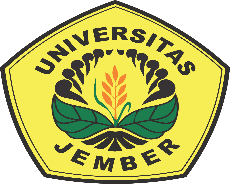 SEMINAR NASIONAL PENDIDIKAN FISIKA UNIVERSITAS JEMBERIMPLEMENTASI PENDIDIKAN KARAKTER DAN IPTEK UNTUK GENERASI MILLENIAL INDONESIA DALAM MENUJU SDG’s 2030Sekretariat PanitiaProgram Studi Pendidikan Fisika S1FKIP Universitas JemberJl. Kalimantan 37 Kampus Tegalboto Kotak Pos 162 Telp./Fax. (0331) 334938Jember 68121KATA PENGANTARPuji syukur kehadirat Tuhan Yang Maha Esa atas terselenggaranya Seminar Nasional Pendidikan Fisika dengan tema “Implementasi Pendidikan Karakter dan IPTEK Untuk Generasi Millenial Indonesia dalam Menuju SDG’s 2030“. Seminar nasional diselenggarakan pada bulan Maret.Seminar Nasional ini diselenggarakan sebagai sarana mengkomunikasikan dan memfasilitasi pertukaran pendidik dengan narasumber yang berkompeten terkait pendidikan, sains, dan teknologi untuk mengembangkan budaya ilmiah dan inovasi terbarukan dalam mendukung SDGs.Ucapan terima kasih pada berbagai pihak yang telah mendukung dalam penyelenggraan Seminar Nasional :Prof. Dr. Arif Hidayat, M.Si (Dosen Fisika Murni Universitas Negeri Malang) sebagai narasumber pertamaDr. Wasis, M.Si (Dosen Pendidikan Fisika Universitas Negeri Surabaya) sebagai narasumber kedua.Peserta dan pemakalah pendamping.Selanjutnya, agar seminar seminar dapat berjalan dengan baik, panitia menyusun panduan Seminar yang utamanya berisi pembagian sidang paralel, untuk memberikan kemudahan peserta dan pemakalah.Selamat mengikuti seminar, semoga berpartisipasi bapak/ibu dicatat sebagai amal ibadah kepada Tuhan Yang Maha Esa. Amin ya robbal alamin.Jember, 19 Februari 2018PanitiaTema“Implementasi Pendidikan Karakter dan IPTEK Untuk Generasi MMillenial Indonesia dalam Menuju SDG’s 2030”.Latar BelakangPemuda selalu menjadi garda depan dalam setiap perubahan dan pembangunan nasional. Reformasi 1998 adalah bukti, dimana pemuda dan mahasiswa berada di garis depan dalam menumbangkan rezim yang dinilai sudah menyimpang dari cita-cita Undang-Undang Dasar 1945 dan pembangunan nasional. Sehingga tidak berlebihan ketika kita menyebut kata “pemuda” selalu identik dengan idealisme, semangat, pantang menyerah, kreatif, dan berdaya saing. Seiring berkembangnya teknologi, arus informasi dan globalisasi tentu memiliki dampak yang sangat besar bagi tatanan kehidupan – tak terkecuali generasi muda. Perubahan zaman yang begitu cepat dan informasi yang tak terbatas menuntut manusia untuk selalu siap dalam berbagai situasi dan kondisi. Hal ini kemudian menjadi tantangan serius bagi generasi muda Indonesia. Dalam beberapa tahun terakhir, baik di Indonesia maupun di luar negeri, wacana dan diskursus tentang kepemudaan selalu menjadi tema dan perbincangan yang menarik. Salah satu yang menjadi fokus kajian adalah tentang keberadaan generasi millennial. Seperti kita ketahui, generasi millennial lahir dalam rentan waktu antara tahun 1980-an hingga 2000-an atau disebut juga sebagai generasi “Y”. Generasi millennial ini mempunyai corak dan cara pandang yang berbeda dengan generasi-generasi sebelumnya (generasi X). Perkembangan teknologi, arus informasi dan digitalisasi menjadi faktor utama dalam perkembangan dan perubahan kehidupan bagi generasi ini. Dalam mensukseskan pembanguan masa kini, ikut serta generasi millenial sangat dibutuhkan. Tapi, dalam tahun ke tahun perilaku dan tingkah laku generasi semakin tidak terkondisi tapi ilmu pengetahuan sangat berkembang pesat. Dalam hal ini harus ada singkronisasi antara 2 hal tersebut agar terciptanya pembangunan dalam negeri ini dapat terlaksana dengan baik. Pendidikan karakter merupakan bentuk kegiatan manusia dimana di dalamnya terdapat tindakan yang mendidik untuk generasi selanjutnya. Pendidikan karakter juga dapat di diartikan sebagai proses pembentukan karakter yang memberikan dampak positif terhadap perkembangan emosional, spiritualitas, dan kepribadian seseorang. Oleh karena itu pendidikan moral atau pendidikan karakter merupakan bagian penting dalam membangun jati diri bangsa, membangun karakter yang tangguh, mandiri, aktif, kreatif, dan berdedikasi yang tinggi. Pendidikan karakter merupakan aspek yang penting bagi generasi muda, sebab dapat membentuk individu yang berjiwa sosial, berfikir kritis, memiliki dan mengembangkan cita-cita luhur serta mencintai dan menghormati orang lain dan adil dalam segala hal. Pendidikan karakter juga bertujuan untuk mengimbangi perkembangan Ilmu Pengetahuan dan Teknologi (IPTEK) yang semakin maju. Harapannya, pendidikan di Indonesia bukan hanya sekedar mencetak peserta didik yang pandai namun juga berkarakter. Pada masa era globalisasi ilmu pengetahuan dan teknologi merupakan suatu sarana yang tidak lepas pada kehidupan manusia beraktifitas. Dalam masa era globalisasi seperti pada saat ini setuju atau tidak setuju, mau ataupun tidak mau, manusia harus mengetahui tentang tekhnologi khususnya tekhnologi informasi, sebab tekhnologi tersebut mempengaruhi kehidupan manusia itu sehari-hari. Penciptaan teknologi yang sesuai dengan esensinya, sebenarnya dilakukan untuk memudahkan kegiatan hidup manusia itu sendiri. Walaupun IPTEK ini mampu memberikan kontribusi positif, tetapi dampak dari penciptaan sebuah teknologi sering pula memberikan warna negatif tehadap kehidipan manusia. Manusia harus memandang bahwa teknologi ini adalah sesuatu yang bersifat netral yaitu sarana yang dapat membantu manusia untuk melaksanakan tugas dan aktivitas pekerjaan yang dia kerjakan dan dia tekuni buka dengan mendewa-dewakan teknologi tersebut sehingga dapat mempengaruhi perkembangan karakter dalam dirinya. Di masa depan perkembangan teknologi ini akan berlangsung semakin pesat dan semakin canggih. Anak-anak akan dapat tumbuh menjadi pribadi yang berkarakter apabila dapat tumbuh pada lingkungan yang berkarakter, sehingga fitrah dari setiap anak yang dilahirkan suci dapat berkembang segara optimal.Pada abad 21 ini pendidikan, ilmu pengetahuan, dan teknologi memegang peranan penting dalam hal pengembangan intelektual masyarakat. Dan peran generasi muda sangat penting untuk menjadi innovator terbarukan guna mendukung Sustainable Development Goals. Sustainable Development Goals (SDGs) sendiri merupakan rumusan yang telah ditetapkan oleh 193 perwakilan negara di dunia, pada pertemuan akbar di Markas PBB di New York pada tanggal 25-27 September 2015. Sustainable Development Goals atau Tujuan Pembangunan Berkelanjutan memiliki tujuan sebagai ambisi pembangunan bersama hingga tahun 2030. Generasi muda menjadi hal yang terpenting dalam mendukung SDG’s karena generasi muda saat inilah yang suatu hari nanti akan menjadi pemimpin di negara ini, sehingga peran generasi muda sangat mutlak diperlukan untuk membangun kemajuan pendidikan yang berkarakter serta mengimplementasikan IPTEK dikehidupan masa depan. Untuk itu dengan adanya seminar ini diharapkan dapat menyadarkan generasi millenial agar dapat mengimplementasikan pendidikan karakter dan IPTEK untuk mendukung Sustainable Development Goals (SDGs) 2030.Tujuan KegiatanMengembangkan peran pendidikan karakter dan IPTEKMembangun intelektualitas generasi milenial  Indonesia menuju Sustainable Development Goals (SDG’s) 2030Mengupayakan lulusan yang unggul guna mendukung Indonesia menuju Sustainable Development Goals (SDGs) 2030Mekanisme dan Desain kegiatanHari dan Tempat :Acara Seminar Nasional akan dilaksanakan pada hari Minggu, 11 Maret 2018 bertempat di Gedung Soetardjo Universitas Jember.Susunan Acara Seminar Nasional :Keterangan Peserta dan PemateriKegiatan Seminar Nasional ini akan diikuti oleh peserta seminar yang terdiri dari :Peserta umum : Siswa, Guru SD, Guru SMP, Guru SMA dan Dosen se-Indonesia.Mahasiswa Universitas se-Indonesia.Pemakalah : Siswa, Guru SD, Guru SMP, Guru SMA, Mahasiswa S1, S2, S3 dan Dosen se-Indonesia.Kegiatan Seminar Nasional ini diisi oleh pemateri yang berkompeten dibidangnya masing-masing baik dari elemen dosen maupun elemen mahasiswa yang berjumlah 2 pemateri :Prof. Dr. Arif Hidayat, M.Si  selaku Dosen Fisika Murni Universitas Negeri Malang dengan materi yang akan dibahas “Implementasi Ilmu Pengetahuan dan Teknolologi (IPTEK) Untuk Generasi Millenial Indonesia dalam Menuju SDG’s 2030”Dr. Wasis, M.Si  selaku Dosen Pendidikan Fisika Universitas Negeri Surabaya dengan materi yang akan dibahas “Implementasi Pendidikan Karakter  Untuk Generasi Millenial Indonesia dalam Menuju SDG’s 2030”PETUNJUK PELAKSANAAN(Ketentuan Paper)A. TEMA “Implementasi Pendidikan Karakter dan IPTEK Untuk Generasi Millenial Indonesia dalam Menuju SDG’s 2030”. B. SUB TEMA PENULISANInovasi Pembelajaran Sains Berbasis Pendidikan Karakter.Penilaian dan Evaluasi Pembelajaran Sains.Inovasi Media Pembelajaran Sains Berbasis Teknologi.Fisika Lingkungan, Energi Terbarukan, dan Pembelajarannya.Penelitian Tindakan Kelas dalam Pembelajaran Sains.C. SIFAT TULISAN Objektif : Tulisan tidak bersifat emosional atau menonjolkan masalah subjektif, dan tidak mengandung SARA. Tulisan didukung oleh data dan informasi yang aktual. Paper mempresentasikan gagasan yang inovatif dan kreatif. Paper bersifat orisinal Paper berupa telaah pustaka maupun penelitian. Penulisan dilakukan secara sistematis dan logis dengan menggunakan Ejaan Bahasa Indonesia (EBI). D. WAKTU PELAKSANAAN Pendaftaran dan Pengiriman Abstrak : Accept 12- 25 Februari 2018 ( paling lambat ) Dilakukan pengoreksian abstrak dan pengumuman  lolos abstrak 27 Februari 2018 (jumlah anggota kelompok termasuk ketua kelompok, anggota, dosen pembimbing/guru pembimbing maksimal 3 orang )Pengumuman Abstrak dapat dilihat di web fisika.fkip.unej.ac.idPengiriman Full paper + PPT: Accept 6 Maret 2018Pembayaran : 12 Februari 2018 – 6 Maret 2018Presentasi : 11 Maret 2018 (Gedung Dekanat Lantai 3 FKIP Gedung 3)E. MEKANISME PENDAFTARAN Membayar uang pendaftaran Pemakalah : Siswa			: Rp 150.000Mahasiswa S1		: Rp 150.000 Mahasiswa S2 dan S3	: Rp 175.000 Dosen			: Rp 200.000 Umum			: Rp 200.000 Yang dibayarkan transfer melalui rekening Bank BRI atas Nuri Ade Iksani Devi dengan No. Rekening 0021-01-134351050-7 ( untuk tunai kondisional)Setiap peserta wajib mengisi formulir pendaftaran yang dapat didownload di fisika.fkip.unej.ac.idSetiap peserta membayar biaya pendaftaran peserta wajib mengirim smsKonfirmasi kepada panitia dalam waktu maksimal 1 x 24 jam, dengan format SEMNAS2018_JUDUL_NAMA LENGKAP_ASAL UNIVERSITAS/SEKOLAH_NO REKENING PENYETOR/NAMA  REKENING_JAM Kirim : 082299778797 (Dimas Bagus Prayogo) 081234975020 (Muhammad Rizal Muttaqin)F. PENGIRIMAN DAN REGISTRASI Abstrak dikirimkan dalam bentuk softcopy word dan pdf dan di konvert dalam rar, dengan format nama file SEMNAS2018_JUDUL_NAMA LENGKAP_ASAL UNIVERSITAS/ASAL SEKOLAHAbstrak yang dikirimkan juga menyertakan dokumen tambahan antara lain: Scan Kartu Tanda Mahasiswa (KTM) bagi mahasiswa sedangkan bagi siswa, guru dan dosen Scan KTP (Kartu Tanda Pengenal), dengan ukuran per KTM/KTP < 1 Mb dengan format jpg atau jpeg. Setiap berkas KTM/KTP dengan Format KTM_Nama_Asal Universitas/sekolah Contoh : KTM_ Beni Aris Prasetyo _Universitas Jember (Mahasiswa) KTP_ Beni Aris Prasetyo _ SMAN 1 JEMBER ( Guru dan siswa ) KTP_ Beni Aris Prasetyo _ Universitas Jember ( Dosen) Scan bukti pembayaran dengan format jpg atau jpeg. Foto dengan ukuran per foto <1 Mb dan dalam bentuk .jpg, atau .jpeg. Setiap berkas FOTO diberi nama dengan format FOTO_NAMA LENGKAP_ASAL UNIVERSITAS/sekolah FOTO_ Beni Aris Prasetyo _Universitas Jember (Mahasiswa dan Foto). FOTO_ Beni Aris Prasetyo  _ SMAN 1 JEMBER ( Guru, siswa dan foto) Formulir Pendaftaran yang telah diisi lengkap dan surat pernyataan dari sekolah bagi guru dan siswa Jika ditemukan dokumen tambahan yang telah dikirim, akan tetapi kurang jelas atau kurang lengkap, panitia akan memberi kelonggaran peserta untuk melakukan revisi atau perbaikan dalam waktu 1x24 jam setelah diberitahukan. Revisi atau perbaikan hanya berlaku pada dokumen tambahan dan tidak berlaku untuk isi paper. Paper (Word dan PDF) dan dokumen tambahan dikumpulkan dalam satu folder lalu dijadikan dalam bentuk .rar dengan format berkas SEMNAS2018_ABSTRAK _JUDUL_Nama Lengkap _Asal Universitas/Sekolah dikirimkan ke alamat email: semparpendidikanfisika@gmail.comContoh : SEMNAS2018_ABSTRAK_MODEL PEMBELAJARAN_BENI ARIS PRASETYO_UNIVERSITAS JEMBER Berkas dijadikan dalam satu bentuk dengan format .rar. Setelah mengirimkan abstrak atau full paper peserta mengirimkan sms dengan format SEMNAS2018_ABSTRAK/FULL PAPER_JUDUL_Nama Lengkap _Asal Universitas/Sekolah ke 082299778797 (Dimas Bagus Prayogo).Pengiriman semua berkas Abstrak dan full paper dapat dilakukan maksimal sampai 25 Februari 2018 dan 6 Maret 2018 pukul 24.00 WIBPETUNJUK TEKNIS KEGIATAN(Ketentan Penulisan)SIFAT DAN ISI TULISANSifat dan isi tulisan harus memenuhi persyaratan sebagai berikut: Kreatif dan Inovatif - Tulisan berisi gagasan yang kreatif tertulis sesuai dengan tema - Paper berisikan berupa inovasi yang belum pernah ada sebelumnya dan berlandaskan teori yang jelas dan realistik Orisinalitas Karya - Keaslian karya - Keaslian gagasan dalam menciptakan sebuah inovasi Kelayakan implementasi - Tingkat implementasi tinggi - Kebermanfaatan karya dalam masyarakat luas Logis dan Sistematis - Setiap langkah penulisan ditulis secara sistematis - Pada dasarnya karya memuat identifikasi unsur masalah, analisis, kesimpulan dan saran. - Isi tulisan berdasarkan hasil kepustakaan dan atau hasil pengamatan dan hasil penelitian. SISTEMATIKA PENULISANSistematika AbstrakPenulisan abstrak 1 halaman dengan jumlah kata maksimal 200 kata dengan bahasa indonesia.Diketik pada kertas ukuran A4, jenis huruf Times New Roman ukuran 10, dan spasi 1Batas pengetikan identation (right 1, left 1).Format abstrak(Judul Artikel, Panjang dalam Bahasa Indonesia maksimal 14 kata, Memberi Gambaran Penelitian yang Telah Dilakukan, Times New Roman 12, spasi 1, spacing after 6 pt, center)Nama Penulis Pertama (Ditulis lengkap tanpa gelar akademik (profesional), Times New Roman 11, Bold, spasi 1, center)Afiliasi (Program Studi, Fakultas, Universitas) dan Alamat e-mail (Times New Roman 10, spasi 1, spacing after 6 pt)Nama Penulis Kedua, dan seterusnyaAfiliasi (Program Studi, Fakultas, Universitas) dan Alamat e-mailAbstrak (Ditulis dalam satu paragraf antara 75-200 kata dalam Bahasa Indonesia, Times New Roman 10, Bold, spasi 1, spacing before 12 pt, after 2 pt, justify)Abstrak memuat uraian singkat mengenai masalah dan tujuan penelitian, metode yang digunakan, dan hasil penelitian. Tekanan penulisan abstrak terutama pada hasil penelitian. Abstrak ditulis dalam bahasa Indonesia. Pengetikan abstrak dilakukan dengan spasi tunggal dengan margin yang lebih sempit dari margin kanan dan kiri teks utama. Kata kunci perlu dicantumkan untuk menggambarkan ranah masalah yang diteliti dan istilah-istilah pokok yang mendasari pelaksanaan penelitian. Kata-kata kunci dapat berupa kata tunggal atau gabungan kata. Jumlah kata-kata kunci 3-5 kata.  Kata-kata kunci ini diperlukan untuk komputerisasi. Pencarian judul penelitian dan abstraknya dipermudah dengan kata-kata kunci tersebut.Kata Kunci: isi, format, artikel (Ditulis miring (Times New Roman), 3-5 kata-kata kunci, spasi 1)Contoh abstrak : IMPLEMENTASI PEMBELAJARAN IPA TERPADU YANG DILAKSANAKAN GURU BIOLOGI DI SMP NEGERI 1 DAN SMP NEGERI 5 DI KABUPATEN SRAGENErma FatmawatiPendidikain Biologi, FMIPA, UNIVERSITAS JEMBERFatmawati@gmail.comSigit SaptonoProdi Pendidikan Biologi, FMIPA, UNIVERSITAS JEMBERsapto@yahoo.comParminProdi Pendidikan Biologi, FMIPA, UNIVERSITAS JEMBERparmin27@gmail.comABSTRAKPembelajaran IPA menghubungkan pelajaran fisika, kimia, dan biologi, menjadi suatu bentuk pembelajaran yang tidak berdiri sendiri-sendiri, melainkan menjadi suatu kesatuan yang diajarkan secara simultan menghubungkan berbagai bidang studi atau berbagai konsep dalam satu bidang studi yang mencerminkan dunia nyata di sekeliling sesuai dengan kebutuhan dan perkembangan peserta didik. Permasalahan dalam penelitan ini adalah bagaimana implementasi pembelajaran IPA terpadu yang dilaksanakan oleh guru biologi SMP Negeri 1 dan SMP Negeri 5 di Kabupaten Sragen?. Berdasarkan hasil analisis dan pembahasan, dapat disimpulkan bahwa; tingkat implementasi pembelajaran IPA terpadu di SMP Negeri 1 dan SMP Negeri 5 tergolong baik termasuk dalam kriteria tinggi dengan persentase 79.81%, pengengembangan RPP tergolong tinggi dengan persentase rata-rata 77.08%, kualitas pelaksanaan pembelajaran masuk dalam kriteria sangat tinggi dengan persentase rata-rata 80.91% dan evaluasi pembelajaran tergolong tinggi dengan persentase rata-rata 73.33%.Kata kunci: Pembelajaran, IPA terpadu, guru biologiCONTACT PERSON082299778797 (Dimas Bagus Prayogo) 081234975020 (Muhammad Rizal Muttaqin)Email	: semparpendidikanfisika@gmail.comWeb	: fisika.fkip.unej.ac.idWaktuAcaraPenanggung JawabTempat06.30-08.00Regristrasi PJ Seminar NasionalCo. AcaraAss. Co. AcaraGedung Soetardjo Universitas Jember08.00-08.15Hiburan PembukaPJ Seminar NasionalCo. AcaraAss. Co. AcaraGedung Soetardjo Universitas Jember08.15-08.20PembukaanPJ Seminar NasionalCo. AcaraAss. Co. AcaraGedung Soetardjo Universitas Jember08.20-08.25Menyanyikan lagu Indonesia RayaPJ Seminar NasionalCo. AcaraAss. Co. AcaraGedung Soetardjo Universitas Jember08.25-08.45Sambutan PJ Seminar NasionalCo. AcaraAss. Co. AcaraGedung Soetardjo Universitas Jember08.45-11.45Pemaparan materi oleh pemateri 1, pemateri 2, dan pemateri 3.PJ Seminar NasionalCo. AcaraAss. Co. AcaraGedung Soetardjo Universitas Jember11.45-12.15Tanya jawabPJ Seminar NasionalCo. AcaraAss. Co. AcaraGedung Soetardjo Universitas Jember12.15-12.20Penutupan Seminar NasionalPJ Seminar NasionalCo. AcaraAss. Co. AcaraGedung Soetardjo Universitas Jember12.20-12.35Pembagian sertifikatPJ Seminar NasionalCo. AcaraAss. Co. AcaraGedung Soetardjo Universitas Jember12.45-13.45ISHOMA dan moving peserta13.45-14.00Registrasi pemakalahPJ Seminar ParalelCo. Acara-Ass. Co. AcaraGedung Dekanat Lantai 3 FKIP Gedung 3  Universitas Jember14.00-14.15Pembacaan tata tertibPJ Seminar ParalelCo. Acara-Ass. Co. AcaraGedung Dekanat Lantai 3 FKIP Gedung 3  Universitas Jember14.15-16.15Presentasi pemakalah dan tanya jawabPJ Seminar ParalelCo. Acara-Ass. Co. AcaraGedung Dekanat Lantai 3 FKIP Gedung 3  Universitas Jember16.15-16.30Penutupan dan pembagian sertifikatPJ Seminar ParalelCo. Acara-Ass. Co. AcaraGedung Dekanat Lantai 3 FKIP Gedung 3  Universitas Jember